   How am I doing as an SSND Ministry Board Member?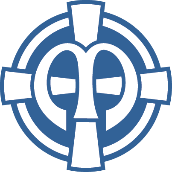 Please place a in the appropriate box and comment as needed.Board OperationsI really have to work on this doing pretty wellOne of my strengthsComments1.Understanding of the mission of the organization.2.Understanding of Catholic identity and the School Sister of Notre Dame tradition3.Attendance at Board meetings4.Degree of activity on Board5.Degree of activity on committee(s)6.Review agenda and supporting materials prior to board and committee meetings7.Knowledge of and interest of financial operations of the organization8.Support the chief administrator and demonstrate that support in the community9.Degree of effectiveness in aiding development / fund-raising efforts10.Recognition that authority is vested in the Board as a whole11.Promote the organization in the community12.Understanding of “reserved powers” of the SSND “Members of the Corporation”13.Efforts to educate myself in current educational practices and procedures14.Participation in SSND opportunities like the retreat or sponsored ministries leaders meeting15.Observance of conflict of interest and confidentiality policies16.Ability to separate the interests of the organization from personal interests 17.My contribution to the Board